XXXIX PRZEGLĄD AMATORSKICH ZESPOŁÓW ARTYSTYCZNYCH 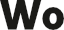 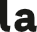 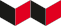 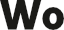 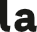 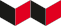 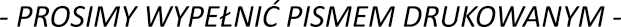 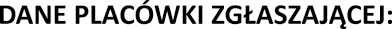 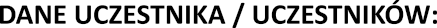 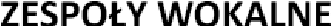 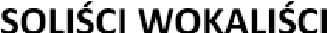 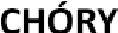 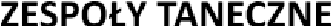 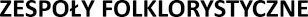 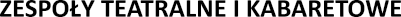 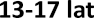 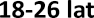 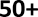 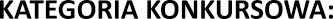 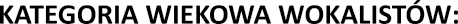 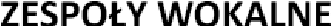 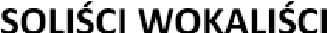 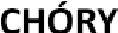 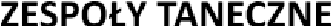 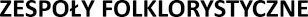 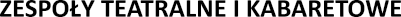 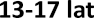 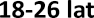 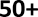 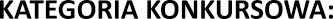 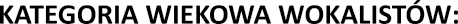 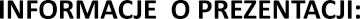 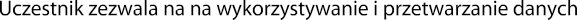 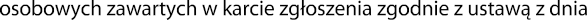 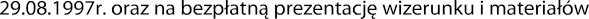 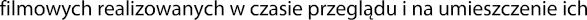 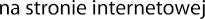 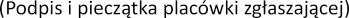 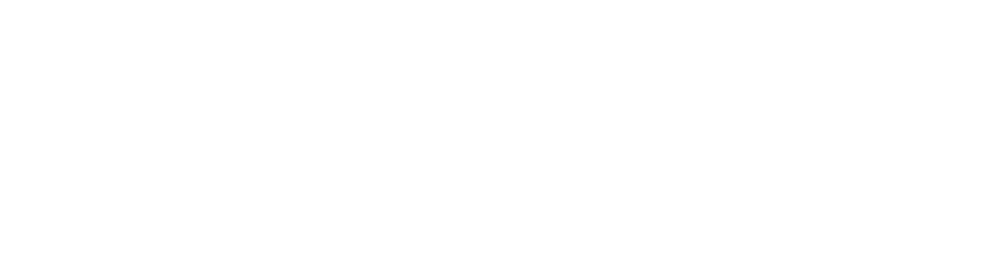 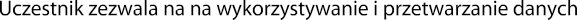 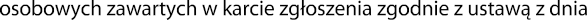 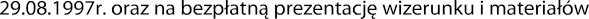 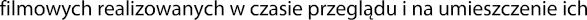 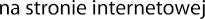 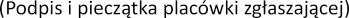 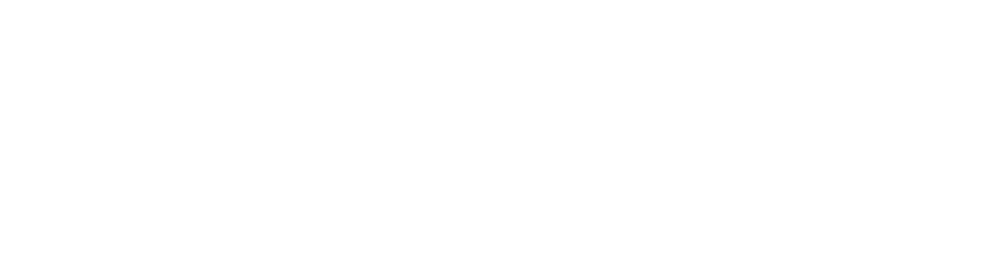 Oświadczam, że jako osoba, która została poinformowana o zasadach przyszłego przetwarzania danych oraz o przysługujących mi uprawnieniach 
(po zapoznaniu się z dokumentem znajdującym się poniżej „Obowiązek informacyjny”), wyrażam dobrowolną zgodę na przetwarzanie przez Wolskie Centrum Kultury (dalej zwany „WCK”) z siedzibą w Warszawie, mojego wizerunku/wizerunku Uczestnika przeglądu, którego jestem opiekunem prawym. Zgoda obejmuje nieograniczone w czasie, nieograniczone co do terytorium oraz nieodpłatne, wielokrotne rozpowszechnianie przez WCK, mojego wizerunku/wizerunku Uczestnika, którego jestem opiekunem prawym, zawartego w filmie oraz zdjęciach powstałych w związku z wzięciem przeze mnie/Uczestnika którego jestem opiekunem prawym, udziału w Przeglądzie Amatorskich Zespołów Artystycznych, w celu ich promocji oraz promocji działalności WCK.…………………………………………………………………………….. Data i czytelny podpis pełnoletniego uczestnika/opiekuna osoby nieletniej	OBOWIĄZEK INFORMACYJNYW związku z obowiązującymi od 25 maja 2018 r. przepisami Rozporządzenia Parlamentu Europejskiego i Rady (UE) 2016/679 z dnia 27 kwietnia 2016 r. w sprawie ochrony osób fizycznych w związku z przetwarzaniem danych osobowych i w sprawie swobodnego przepływu takich danych oraz uchylenia dyrektywy 95/46/WE (ogólne rozporządzenie o ochronie danych) (Dz.Urz.UE.L Nr 119), Wolskie Centrum Kulturył z siedzibą w Warszawie informuje, że:Administratorem Pani/Pana danych osobowych w tym danych osobowych Uczestnika przeglądu którego Pan/Pani jest opiekunem prawnym, w szczególności:imienia i nazwiska,adresu e-mail,nr telefonu,innych danych osobowych przekazanych w formularzujak również wizerunku utrwalonego w związku z uczestnictwem w zajęciach(wszystkie powyższe dane osobowe zwane są dalej łącznie „Danymi Osobowymi”), jest Wolskie Centrum Kultury z siedzibą w Warszawie, (dalej zwana „Administratorem”). Może się Pan/Pani skontaktować z Administratorem za pośrednictwem następującego adresu e-mail: sekretariat@wck-wola.plMoże Pan/Pani skontaktować się z inspektorem danych osobowych wysyłając wiadomość na następujący adres e-mail: iod@wck-wola.plPana/Pani Dane Osobowe będą przetwarzane przez Administratora zgodnie 
z Rozporządzeniem Parlamentu Europejskiego i Rady (UE) 2016/679 z dnia 27 kwietnia 2016 r. w sprawie ochrony osób fizycznych w związku z przetwarzaniem danych osobowych i w sprawie swobodnego przepływu takich danych oraz uchylenia dyrektywy 95/46/WE (ogólne rozporządzenie o ochronie danych) (Dz.Urz.UE.L Nr 119) (zwanym dalej „RODO”), w celu przeprowadzenia, organizacji i koordynacji przez Administratora zajęć organizowanych w 2018/19 r., oraz w innych celach związanych z działalnością Administratora. Pana/Pani Dane Osobowe będą przetwarzane w oparciu o następujące podstawy prawne: na podstawie art. 6 ust. 1 pkt a) RODO –  „osoba, której dane dotyczą wyraziła zgodę na przetwarzanie swoich danych osobowych w jednym lub większej liczbie określonych celów” - dotyczy wyrażonej przez Panią/Pana zgody na wykorzystanie wizerunku.na podstawie art. 6 ust. 1 pkt b) RODO –  „przetwarzanie jest niezbędne do wykonania umowy, której stroną jest osoba, której dane dotyczą, lub do podjęcia działań na żądanie osoby, której dane dotyczą, przed zawarciem umowy” – dotyczy danych zawartych w formularzu, podanych w celu zapisu oraz uczestnictwa w zajęciach;przetwarzanie danych jest niezbędne do wypełnienia obowiązku ciążącego na Administratorze na podstawie przepisów prawa (art. 6 ust. 1 pkt c) RODOprzetwarzanie jest niezbędne do celów wynikających z prawnie uzasadnionych interesów realizowanych przez Administratora - na podstawie art. 6 ust. 1 pkt f) RODO –  tj. realizowanie przez Administratora działań związanych z działalnością społeczną i kulturalną Administratora, a także marketing bezpośredni Administratora.Odbiorcami Pana/Pani Danych Osobowych będą następujące kategorie podmiotów: dostawcy usług technicznych (w tym m.in. telekomunikacyjnych, hostingowych, właściciele serwerów i przestrzeni, w których przechowywane są dane m.in. Microsoft Corporate), przy pomocy których Administrator prowadzi swoją działalność,koordynatorzy działań Administratora tj. Koordynatorzy zajęć artystycznych, naukowych i kulturalnych, dostawca systemu do obsługi rezerwacji i sprzedaży biletówinne podmioty współpracujące z Administratorem w związku z jego działalnością, podmioty, z którymi Administrator zawrze jakiegokolwiek rodzaju umowy dotyczące utworów oraz materiałów zawierających wizerunek Uczestnika, utrwalony w związku z uczestnictwem w Zajęciach,podmioty prowadzące działalność w zakresie rozpowszechniania treści w Internecie (np. na kanale YouTube) oraz prowadzące serwisy społecznościowe w Internecie (np. Facebook).    Pana/Pani Dane Osobowe będą przetwarzane od momentu ich podania do czasu zakończenia i rozliczenia przeglądu, z zastrzeżeniem, że w przypadku danych, do których przetwarzania Administrator jest zobowiązany na podstawie powszechnie obowiązujących przepisów prawa, dane te będą przetwarzane w okresie wymaganym przez odpowiednie przepisy. Dane Osobowe przetwarzane na podstawie wyrażonej przez Pana/Panią zgody, będą przetwarzane do czasu wycofania zgody lub złożenia przez Pana/Panią wymagającego uwzględnienia żądania usunięcia tych danych, ograniczenia ich przetwarzania lub sprzeciwu względem ich przetwarzania.Posiada Pan/Pani prawo żądania od Administratora dostępu do swoich Danych Osobowych, co oznacza że: może Pan/Pani uzyskać od Administratora potwierdzenie czy są przetwarzane dotyczące Pana/Pani Dane Osobowe, a jeśli ma to miejsce jest Pan/Pani uprawniony/a do uzyskania informacji na temat tego przetwarzania w zakresie przewidzianym w art. 15 ust. 1 RODO oraz może Pan/Pani otrzymać od Administratora jedną bezpłatną kopię Danych Osobowych podlegających przetwarzaniu, za każdą kolejną kopię Administrator może pobrać opłatę. Posiada Pan/Pani prawo żądania od Administratora niezwłocznego sprostowania swoich Danych Osobowych, które są nieprawidłowe, a także żądania od Administratora (przy uwzględnieniu celu do którego dane są przetwarzane) uzupełnienia niekompletnych Danych Osobowych. To ostatnie żądanie może być przez Pana/Panią wykonane poprzez przedstawienie dodatkowego oświadczenia. Posiada Pan/Pani prawo żądania od Administratora niezwłocznego usunięcia swoich Danych Osobowych, a Administrator ma obowiązek bez zbędnej zwłoki usunąć te Dane Osobowe (z zastrzeżeniem wyjątków przewidzianych w art. 17 ust. 3 RODO), jeżeli zachodzi jedna 
z następujących okoliczności:Pana/Pani Dane Osobowe nie są już niezbędne do celów, w których zostały zebrane lub 
w inny sposób przetwarzane;cofnął/cofnęła Pan/Pani zgodę, stanowiącą podstawę przetwarzania Pana/Pani Danych Osobowych i nie ma innej podstawy prawnej przetwarzania;wniósł/wniosła Pan/Pani na mocy art. 21 ust. 1 RODO sprzeciw wobec przetwarzania Pana/Pani Danych Osobowych i nie występują nadrzędne prawnie uzasadnione podstawy przetwarzania lub wniósł/wniosła Pan/Pani sprzeciw, o którym mowa w ostatnim zdaniu pkt 13 poniżej (sprzeciw wobec przetwarzania Danych Osobowych na potrzeby marketingu bezpośredniego, w tym profilowania);Pana/Pani Dane Osobowe były przetwarzane niezgodnie z prawem;Pana/Pani Dane Osobowe muszą zostać usunięte w celu wywiązania się z obowiązku prawnego;Pana/Pani Dane Osobowe zostały zebrane na podstawie zgody wyrażonej przez uprawniony podmiot lub podmioty, w związku z oferowaniem bezpośrednio dziecku usług społeczeństwa informacyjnego, o których mowa w art. 8 ust. 1 RODO.Posiada Pan/Pani prawo żądania od Administratora ograniczenia przetwarzania swoich Danych Osobowych w przypadkach, gdy:a)	kwestionuje Pan/Pani prawidłowość Danych Osobowych – na okres pozwalający Administratorowi sprawdzić prawidłowość tych Danych;b)	przetwarzanie jest niezgodne z prawem, a Pan/Pani sprzeciwia się usunięciu Danych Osobowych, żądając w zamian ograniczenia ich wykorzystywania;c)	Administrator nie potrzebuje już Danych Osobowych do celów przetwarzania, ale są one Panu/Pani potrzebne do ustalenia, dochodzenia lub obrony roszczeń;d)	wniósł/wniosła Pan/Pani sprzeciw na mocy art. 21 ust. 1 RODO (opisany w zdaniu drugim pkt 13 poniżej) wobec przetwarzania Pana/Pani Danych Osobowych – do czasu stwierdzenia, czy prawnie uzasadnione podstawy po stronie Administratora są nadrzędne wobec podstaw mojego sprzeciwu.Przed uchyleniem ograniczenia przetwarzania Danych Osobowych, o którym mowa powyżej Administrator poinformuje Pana/Panią o tym.Posiada Pan/Pani prawo przenoszenia dostarczonych przez Pana/Panią Danych Osobowych, co oznacza, że ma Pan/Pani prawo otrzymać od Administratora w ustrukturyzowanym, powszechnie używanym formacie nadającym się do odczytu maszynowego, Pana/Pani Dane Osobowe, które dostarczył/dostarczyła Pan/Pani Administratorowi, oraz ma Pan/Pani prawo przesłać te Dane Osobowe innemu administratorowi bez przeszkód ze strony Administratora, jeżeli przetwarzanie odbywa się w sposób zautomatyzowany i jest prowadzone na podstawie udzielonej zgody lub na podstawie umowy. Wykonując powyższe prawo, ma Pan/Pani prawo żądania, by Dane Osobowe zostały przesłane przez Administratora bezpośrednio innemu administratorowi danych osobowych, o ile jest to technicznie możliwe.Ma Pan/Pani prawo wniesienia sprzeciwu wobec przetwarzania swoich Danych Osobowych zgodnie z art. 21 RODO. Przy czym to prawo dotyczy wyłącznie przypadków gdy zaistnieją przyczyny związane z Pana/Pani szczególną sytuacją i przetwarzanie: a) odbywa się na podstawie prawnie uzasadnionych celów realizowanych przez Administratora lub osobę trzecią, lub b) jest niezbędne do wykonania zadania realizowanego przez Administratora w interesie publicznym lub w ramach sprawowania władzy publicznej powierzonej Administratorowi, w tym gdy dochodzi do profilowania na podstawach wymienionych w pkt a) lub b) powyżej. Prawo wniesienia sprzeciwu wobec przetwarzania Pana/Pani Danych Osobowych przysługuje Panu/Pani również w przypadku gdy na podstawie prawnie uzasadnionych interesów realizowanych przez Administratora lub osobę trzecią Pana/Pani Dane Osobowe są przetwarzane na potrzeby marketingu bezpośredniego, w tym profilowania, w zakresie w jakim przetwarzanie jest związane z takim marketingiem bezpośrednim.Żądania przewidziane w pkt 8-12 oraz sprzeciw, o którym mowa w pkt 13 oraz mogą być przesłane przez Pana/Panią na następujący adres e-mail:. sekretariat@wck-wola.plPosiada Pan/Pani prawo do cofnięcia zgody na przetwarzanie danych w dowolnym momencie bez wpływu na zgodność z prawem przetwarzania, którego dokonano na podstawie zgody przed jej cofnięciem – dotyczy to sytuacji gdy Pana/Pani dane są przetwarzane w oparciu o udzieloną zgodę na przetwarzanie. W trybie art. 77 RODO, ma Pan/Pani prawo do wniesienia skargi do Prezesa Urzędu Ochrony Danych Osobowych (dalej zwany „PUODO”) lub innego organu właściwego do ochrony danych osobowych, który zastąpi PUODO, jak również innego organu nadzorczego jeśli Pan/Pani uzna, że przetwarzanie dotyczących Pana/Pani Danych Osobowych narusza przepisy RODO.Podanie przez Pana/Panią danych osobowych w formularzu jest dobrowolne, z zastrzeżeniem że stanowi ono wymóg wzięcia udziału w Zajęciach. Wobec Pana/Pani nie będzie dochodziło do zautomatyzowanego podejmowania decyzji, które wywołują wobec Pana/Pani skutki prawne lub w podobny sposób istotnie na Pana/Panią wpływają. 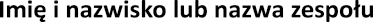 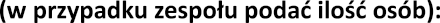 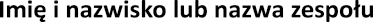 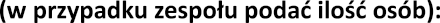 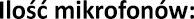 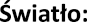  Rodzaj akompaniamentu: 	fortepian  	gitara 	syntezator Inne instrumenty: CD Inne potrzeby (krzesła, stoły, itp.):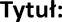 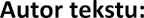 Kompozytor: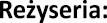 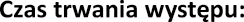 